FUNDACIÓN DE LA COMPAÑÍA 2022Situación actual de la Compañía de las Hijas de la CaridadLas Hijas de la Caridad, estamos llamadas a servir Jesucristo en la persona de los más vulnerables, con un espíritu de humildad, sencillez y caridad. Impulsadas por el amor de Cristo y sostenidas por una profunda vida de oración, vivimos en comunidad de vida fraterna, ayudándonos unas a otras en nuestra misión común de servicio; servicio que se dirige a la persona en todas sus dimensiones humanas y espirituales…Vivimos y servimos en los lugares de prioridad social, dondequiera que se presenta una necesidad y dónde podemos llevar ayuda y apoyo, queremos estar disponibles y listas para servir, según nuestras fuerzas y nuestras posibilidades, en colaboración con otras fuerzas vivas de la iglesia y con diversos organismos y Asociaciones.Siguiendo el camino de Jesús y a ejemplo de San Vicente de Paúl y Santa Luisa de Marillac, las Hijas de la Caridad proclaman el Evangelio sirviendo a los pobres.En la celebración de la Fundación de la Compañía de las Hijas de la Caridad, este año os proponemos reflexionar sobre lo importante que es descubrir nuestra luz interior y darla a los demás a través de nuestro servicio y atención a nuestros hermanos más vulnerablesBRILLARNuestro proceso de aprendizaje “para brillar” es largo, en él nos han acompañado y sostenido infinidad de personas, de todas ellas hemos aprendido y de todas hemos recibido rayos de su luz. Pero realmente lo importante es que también nosotros brillamos con luz propia. 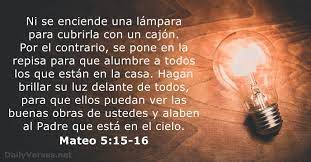 VIDEO: The potterhttps://youtu.be/mrtE25ITdSg Brillar desde dentro: el valor de las fortalezas personales y grupalesCuando escuchas la palabra “BRILLA” ¿qué te sugiere?Vicente de Paúl y Luisa de Marillac fueron dos grandes personas con luz propia, ellos reconocieron que Dios les había regalado infinidad de dones y fortalezas personales que pusieron al servicio de sus hermanos y hermanas en ambas Compañías y de los más empobrecidos.  A lo largo de la historia de la Compañía de las Hijas de la Caridad, desde Santa Luisa hasta la actualidad, infinidad de Hijas de la Caridad han servido a los pobres y han aportado su brillo porque es así como han entendido su vida y porque no sabrían hacerlo de otra forma. Seligman ofrece una relación de 24 fortalezas personales organizadas en 6 virtudes o categoríasSabiduría y conocimiento, que contemplan fortalezas como la creatividad, la curiosidad, la apertura de mente, el deseo de aprender y la perspectivaCoraje: vinculadas a la consecución de metas, como la valentía, la persistencia, la integridad y la vitalidad.Humanidad: que incluyen conceptos como el amor, la amabilidad y la inteligencia socialJusticia: son fortalezas cívicas como la ciudadanía, la justicia y el liderazgoModeración: que son las que nos protegen contra los excesos, el perdón y la compasión, la humidad y la modestia, la prudencia, la discreción y la autorregulación.Trascendencia: son las que dan significado a la vida, entre ellas encontramos el aprecio de la belleza, la excelencia, la gratitud, la esperanza, el sentido del humor y la espiritualidad.Cada uno de nosotros poseemos unas fortalezas determinadas que nos caracterizan, conocerlas y desarrollarlas nos llevan hacia la plena realización personal y esto lleva consigo el brillar con luz propia desde nuestro interior.El primer paso para brillar con luz propia es reconocer cuáles son tus fortalezas personales ¿sabes cuáles son las tuyas?Párate y piensa… ahora, coge una bombilla y escribe en ella cuál es tu luz, cuáles son tus fortalezasLa vida es un viaje de infinitas posibilidades llenas de luces y de sombras.  Entonces, una de las claves para brillar es recorrer la ruta del autoconocimiento. Se trata de conocerte, para ello te puedes centrar en lo que piensas, lo que sientes y cómo actúas, reflexionando acerca de ello. Así podrás darte cuenta de cuáles son tus fortalezas y debilidades. Y, usar estas luces y sombras para nuestro beneficio a la hora de afrontar las dificultades. Así tendremos la oportunidad de hacer brillar nuestra luz (dones y capacidades) y brillar para los demás.Cuando aprendemos cómo brillar, podemos sacar provecho de lo mejor para nosotros y para los demás. A continuación, te mostramos algunos beneficios de conseguirlo:Aumenta nuestra autoestima.Mayor seguridad en nosotros.Mayor facilidad para cumplir lo que nos proponemos.Resolver conflictos de manera asertiva.Potenciar nuestras habilidades.Mayor autocontrol.Facilidad para poner límites.Aprender de los errores.Mayor autoconocimiento.Aumenta la motivación.Aumenta la confianza en nosotros.Mayor calidad de vida.Mejores relaciones.Después de leer con atención los puntos anteriores y ahora desde el punto de vista de equipo de trabajo… Párate y piensa… En grupo de tres o cuatro personas, elegid de la lista anterior dos ítems y compartir con el resto de compañeros por qué los habéis elegido y que significa eso en vuestro equipo de trabajo.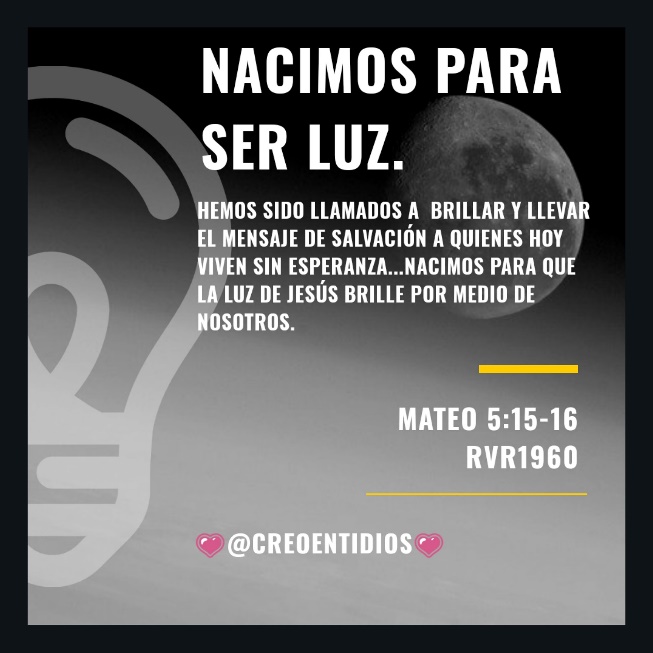 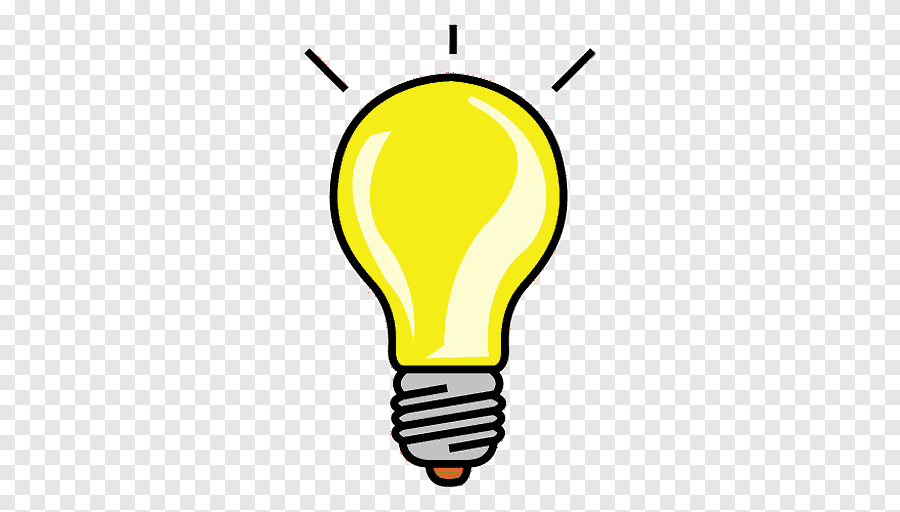 